Liceo Elvira Sánchez de Garcés                                                           Unidad 1: Números Enteros      Matemática  7º A                                                                              Prof.  Mario  L.  Cisterna  B.GUIA N°2  DE  NUMEROS  ENTEROSITEM  I:  EJERCICIOS DE COMPARACIÒN.  ( 2  PUNTOS C/U.  )Ordena de menor a mayor los siguientes grupos de números:           _________________________________________         ________________________________________   ___________________________________            _______________________________________ITEM  II:  EJERCICIOS DE COMPLETACIÒN.  ( 2  PUNTOS C/U.  )	Representa la información numérica de cada situación cotidiana utilizando un número entero negativo o positivo, según corresponda.Un submarino se encuentra a 27 m. bajo el nivel del mar.  _______________La temperatura es de  32  grados bajo cero ____________________La quinta región registro un superávit de 100 m.m de agua caída  _________ Hermes tiene una deuda de  $ 25.700 en el almacén. _________________La familia López  perdió  70 puntos en una cierta prueba.___________ El 4º subterráneo del mall costanera center inundado con agua y barro  _________El gran matemático griego Arquímedes murió en el año 212 a.C. ________Una gaviota vuela a 19 m. de altura. ____________________Un refrigerador marca una temperatura de 13 grados bajo cero  _______________ Genoveva  tiene 30 puntos a favor en su juego. ___________________ITEM  III:  EJERCICIOS DE DESARROLLO.  ( 2  PUNTOS C/U.  )Interpreta la siguiente información. Luego, escribe 5 elementos de cada conjunto.  Representa por comprensión cada conjunto numérico. P=   Q=     R=   T=Interpreta la siguiente informacion. Luego, escribe   o   según corresponda.A=     y   15_____ B            b. 24 _____ A            c. 13_____ B            d.  11______ B        e.  48 ______ A            f. 60______ A            g. 3______ B           h. 31 _____ B           ITEM  IV:  EJERCICIOS DE SELECCIÓN MÙLTIPLE.  ( 2  PUNTOS  C/U.  )Responda las siguientes preguntas encerrando en un círculo la alternativa que consideres correcta.ITEM  V:  RESOLUCIÒN  DE PROBLEMAS.  ( 3  PUNTOS  C/U.  )1. Un termómetro marca  , luego baja y vuelve a subir  .  ¿ Qué temperatura marca actualmente ?2. Un buzo desciende a  bajo el nivel del mar y luego asciende . ¿ A qué profundidad queda el buzo ?3. Hermes tiene una deuda de  de los cuales solo  ha pagado  ¿ Cuánto le falta por  pagar ?4.  Arquímedes   nació en Grecia y  murió en el año   Vivió    ¿En qué año nació Arquímedes ?Nombre:                                                                                                      Curso:             Fecha: 01/04/2021              Objetivo De Aprendizaje: Resolver problemas asociados  a operaciones con  números enteros considerando diversos contextos cotidianos.Nivel de Exigencia: PJE.  TOTAL  GUIA:  92 Puntos      PJE.  OBT.  ESTUDIANTE:                           NOTA:    El valor de la expresión  es:        B.          C.             D. 6. ¿ Cuál de las siguientes expresiones es verdadera ?               B.               C.    >     D.         El valor de la expresión   es:         B.        C.          D. 7. El valor de la expresión   es:         B.          C.           D. El inverso aditivo de   es:        B.         C.          D. 8. Si la temperatura a las 7 de la mañana era de  5 ºC y descendió 9 grados, ¿ cuánto es la nueva temperatura ? 4 ºC                     B. 14 ºC   C.   ºC                          D. 14 ºC¿Cuál es el sucesor de  ?          B.            C.          D. 9. El valor de      es:       B.        C.         D. Considerando que  ¿cuál es el término general de la secuencia ?10. Al ordenar el grupo de números:   de menor a mayor queda: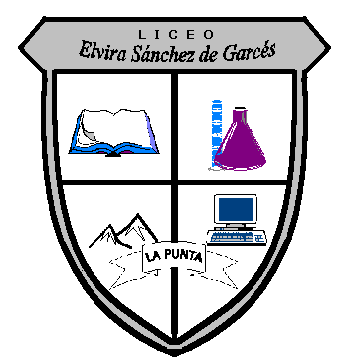 